KARTA PRZEDMIOTUUwaga: student otrzymuje ocenę powyżej dostatecznej, jeżeli uzyskane efekty kształcenia przekraczają wymagane minimum.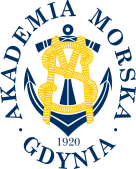 UNIWERSYTET MORSKI W GDYNIWydział Zarządzania i Nauk o Jakości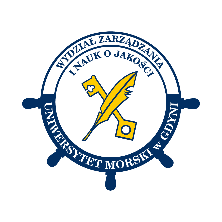 Kod przedmiotuNazwa przedmiotuw jęz. polskimSYSTEM ZARZĄDZANIA ŚRODOWISKOWEGOKod przedmiotuNazwa przedmiotuw jęz. angielskimENVIRONMENTAL MANAGEMENT SYSTEMKierunekNauki o JakościSpecjalnośćMenedżer Systemów ZarzadzaniaPoziom kształceniastudia drugiego stopniaForma studiówstacjonarneProfil kształceniaogólnoakademickiStatus przedmiotuobowiązkowyRygoregzaminSemestr studiówLiczba punktów ECTSLiczba godzin w tygodniuLiczba godzin w tygodniuLiczba godzin w tygodniuLiczba godzin w tygodniuLiczba godzin w semestrzeLiczba godzin w semestrzeLiczba godzin w semestrzeLiczba godzin w semestrzeSemestr studiówLiczba punktów ECTSWCLPWCLPI/II4223030Razem w czasie studiówRazem w czasie studiówRazem w czasie studiówRazem w czasie studiówRazem w czasie studiówRazem w czasie studiów60606060Wymagania w zakresie wiedzy, umiejętności i innych kompetencjiWymagana wiedza i praktyczne umiejętności w zakresie wdrażania oraz funkcjonowania systemów zarządzaniajakością według norm ISO serii 9000.Cele przedmiotuNabycie przez studentów wiedzy oraz praktycznych umiejętności w zakresie projektowania, dokumentowania i ocenysystemów zarządzania środowiskowego. Przygotowanie studentów do egzaminu na certyfikat kompetencji Asystenta systemu zarządzania środowiskowego PCBC S.A.Osiągane efekty uczenia się dla przedmiotu (EKP)Osiągane efekty uczenia się dla przedmiotu (EKP)Osiągane efekty uczenia się dla przedmiotu (EKP)SymbolPo zakończeniu przedmiotu student:Odniesienie do kierunkowych efektów uczenia sięEKP_01definiuje podstawowe pojęcia dotyczące zarządzania środowiskowego.NK_W03, NK_W06, NK_U02,EKP_02objaśnia cele i etapy wdrożenia systemu zarządzania środowiskowego.NK_W03, NK_W06EKP_03objaśnia wymagania i wytyczne norm ISO serii 14000.NK_W03, NK_U02EKP_04charakteryzuje rodzaje dokumentów systemu zarządzania środowiskowego.NK_W03, NK_U02EKP_05wymienia podstawowe wymagania systemu EMAS.NK_W03, NK_U02EKP_06projektuje przykładowe dokumenty systemu zarządzania środowiskowego dla organizacji.NK_W03, NK_W06, NK_U02, NK_U11, NK_K03EKP_07opracowuje listę pytań kontrolnych do auditu wewnętrznego systemu zarządzania środowiskowego.NK_W03, NK_K03NK_U11, NK_K03EKP_08dokumentuje niezgodności dotyczące systemu zarządzania środowiskowego. NK_W03, NK_U02, NK_U11, NK_K03EKP_09chętnie wykonuje prace przydzielone przez zespół oraz współpracuje z innymiczłonkami zespołu w ramach projektów dotyczących wdrażania systemuzarządzania środowiskowego.NK_U11, NK_K03Treści programoweLiczba godzinLiczba godzinLiczba godzinLiczba godzinOdniesienie do EKPTreści programoweWCLPOdniesienie do EKPWprowadzenie – podstawowe pojęcia dotyczące systemu zarządzania środowiskowego.22EKP_01Prawo ochrony środowiska – ustawodawstwo krajowe oraz Unii Europejskiej w zakresie ochrony środowiska, organizacja administracji w zakresie ochrony środowiska, działalność inwestycyjna a ochrona środowiska, analiza przepisów prawnych dotyczących ochrony środowiska.88EKP_01, EKP_02Wdrażanie systemu zarządzania środowiskowego według norm serii  ISO 14000 –  interpretacja wymagań normy ISO 14001, projektowanie polityki środowiskowej, identyfikacja aspektów środowiskowych i wpływów na środowisko, projektowanie programu zarządzania środowiskowego, dokumentowanie systemu zarządzania środowiskowego, podobieństwa pomiędzy systemem zarządzania środowiskowego oraz systemem zarządzania jakością według normy ISO 9001.88EKP_02, EKP_03, EKP_04, EKP_06, EKP_09System ekozarządzania i audytu EMAS – wymagania Rozporządzenia Parlamentu Europejskiego i Rady dotyczącego EMAS, wymagania dotyczące przeglądu środowiskowego, wymagania dotyczące systemu zarządzania środowiskowego, wymagania dotyczące deklaracji środowiskowej, zasady stosowania logo EMAS.44EKP_02, EKP_05Audit i certyfikacja systemu zarządzania środowiskowego – wytyczne normy ISO 19011, przygotowanie auditu systemu zarządzania środowiskowego, wymagania dotyczące kompetencji i odpowiedzialności auditorów, sporządzanie planu auditu, realizacja auditu, zbieranie dowodów z auditu, identyfikowanie niezgodności z kryteriami auditu, ustalanie wniosków z auditu, przygotowanie raportu z auditu, działania poauditowe, certyfikacja systemu zarządzania środowiskowego.88EKP_03, EKP_06, EKP_07, EKP_08, EKP_09Łącznie godzin3030Metody weryfikacji efektów uczenia się dla przedmiotuMetody weryfikacji efektów uczenia się dla przedmiotuMetody weryfikacji efektów uczenia się dla przedmiotuMetody weryfikacji efektów uczenia się dla przedmiotuMetody weryfikacji efektów uczenia się dla przedmiotuMetody weryfikacji efektów uczenia się dla przedmiotuMetody weryfikacji efektów uczenia się dla przedmiotuMetody weryfikacji efektów uczenia się dla przedmiotuMetody weryfikacji efektów uczenia się dla przedmiotuMetody weryfikacji efektów uczenia się dla przedmiotuSymbol EKPTestEgzamin ustnyEgzamin pisemnyKolokwiumSprawozdanieProjektPrezentacjaZaliczenie praktyczneInneEKP_01XXEKP_02XXX EKP_03XXX EKP_04XXXEKP_05XXEKP_06XEKP_07XEKP_08XEKP_09XKryteria zaliczenia przedmiotuKryteria zaliczenia przedmiotuKryteria zaliczenia przedmiotuKryteria zaliczenia przedmiotuKryteria zaliczenia przedmiotuKryteria zaliczenia przedmiotuKryteria zaliczenia przedmiotuKryteria zaliczenia przedmiotuKryteria zaliczenia przedmiotuKryteria zaliczenia przedmiotuOdrobienie wszystkich nieobecności na ćwiczeniach.Złożenie wszystkich prac wykonanych w ramach ćwiczeń.Zaliczenie wszystkich testów na co najmniej 60% punktów.Prawidłowa odpowiedź na egzaminie ustnym na co najmniej dwa z trzech pytań.Odrobienie wszystkich nieobecności na ćwiczeniach.Złożenie wszystkich prac wykonanych w ramach ćwiczeń.Zaliczenie wszystkich testów na co najmniej 60% punktów.Prawidłowa odpowiedź na egzaminie ustnym na co najmniej dwa z trzech pytań.Odrobienie wszystkich nieobecności na ćwiczeniach.Złożenie wszystkich prac wykonanych w ramach ćwiczeń.Zaliczenie wszystkich testów na co najmniej 60% punktów.Prawidłowa odpowiedź na egzaminie ustnym na co najmniej dwa z trzech pytań.Odrobienie wszystkich nieobecności na ćwiczeniach.Złożenie wszystkich prac wykonanych w ramach ćwiczeń.Zaliczenie wszystkich testów na co najmniej 60% punktów.Prawidłowa odpowiedź na egzaminie ustnym na co najmniej dwa z trzech pytań.Odrobienie wszystkich nieobecności na ćwiczeniach.Złożenie wszystkich prac wykonanych w ramach ćwiczeń.Zaliczenie wszystkich testów na co najmniej 60% punktów.Prawidłowa odpowiedź na egzaminie ustnym na co najmniej dwa z trzech pytań.Odrobienie wszystkich nieobecności na ćwiczeniach.Złożenie wszystkich prac wykonanych w ramach ćwiczeń.Zaliczenie wszystkich testów na co najmniej 60% punktów.Prawidłowa odpowiedź na egzaminie ustnym na co najmniej dwa z trzech pytań.Odrobienie wszystkich nieobecności na ćwiczeniach.Złożenie wszystkich prac wykonanych w ramach ćwiczeń.Zaliczenie wszystkich testów na co najmniej 60% punktów.Prawidłowa odpowiedź na egzaminie ustnym na co najmniej dwa z trzech pytań.Odrobienie wszystkich nieobecności na ćwiczeniach.Złożenie wszystkich prac wykonanych w ramach ćwiczeń.Zaliczenie wszystkich testów na co najmniej 60% punktów.Prawidłowa odpowiedź na egzaminie ustnym na co najmniej dwa z trzech pytań.Odrobienie wszystkich nieobecności na ćwiczeniach.Złożenie wszystkich prac wykonanych w ramach ćwiczeń.Zaliczenie wszystkich testów na co najmniej 60% punktów.Prawidłowa odpowiedź na egzaminie ustnym na co najmniej dwa z trzech pytań.Odrobienie wszystkich nieobecności na ćwiczeniach.Złożenie wszystkich prac wykonanych w ramach ćwiczeń.Zaliczenie wszystkich testów na co najmniej 60% punktów.Prawidłowa odpowiedź na egzaminie ustnym na co najmniej dwa z trzech pytań.Nakład pracy studentaNakład pracy studentaNakład pracy studentaNakład pracy studentaNakład pracy studentaNakład pracy studentaForma aktywnościSzacunkowa liczba godzin przeznaczona na zrealizowanie aktywnościSzacunkowa liczba godzin przeznaczona na zrealizowanie aktywnościSzacunkowa liczba godzin przeznaczona na zrealizowanie aktywnościSzacunkowa liczba godzin przeznaczona na zrealizowanie aktywnościSzacunkowa liczba godzin przeznaczona na zrealizowanie aktywnościForma aktywnościWCLLPGodziny kontaktowe3030Czytanie literatury1012Przygotowanie do zajęć ćwiczeniowych, laboratoryjnych, projektowych10Przygotowanie do egzaminu, zaliczenia14Opracowanie dokumentacji projektu/sprawozdaniaUczestnictwo w zaliczeniach i egzaminach2Udział w konsultacjach 48Łącznie godzin6060Sumaryczna liczba godzin dla przedmiotu120120120120120Sumaryczna liczba punktów ECTS dla przedmiotu44444Liczba godzinLiczba godzinLiczba godzinECTSECTSObciążenie studenta związane z zajęciami praktycznymi60606022Obciążenie studenta na zajęciach wymagających bezpośredniego udziału nauczycieli akademickich74747433Literatura podstawowaPacana A., Zarządzanie środowiskowe zgodne z ISO 14001:2015, Oficyna Wydawnicza Politechniki Rzeszowskiej, Rzeszów 2018Pacana A., Ingaldi M., Czajkowska A., Projektowanie i wdrażanie sformalizowanych systemów zarządzania, Oficyna Wydawnicza Politechniki Rzeszowskiej, Rzeszów 2017Matuszak-Flejszman A., Jak skutecznie wdrożyć system zarządzania środowiskowego wg normy ISO 14001, Polskie Zrzeszenie Inżynierów i Techników Sanitarnych, Poznań 2001Matuszak-Flejszman A., Determinanty doskonalenia systemu zarządzania środowiskowego zgodnego z wymaganiami normy ISO 14001, Wydawnictwo Uniwersytetu Ekonomicznego w Poznaniu, Poznań 2010Matuszak-Flejszman A., System ekozarządzania i audytu (EMAS) w organizacji, Wydawnictwo Uniwersytetu Ekonomicznego w Poznaniu, Poznań 2019PN-EN ISO 14001:2015 Systemy zarządzania środowiskowego. Wymagania i wytyczne stosowaniaLiteratura uzupełniającaPrzybyłowski P. (red.), Podstawy zarządzania środowiskowego, Wydawnictwo Akademii Morskiej w Gdyni, Gdynia 2005Tabor A. (red.), Zarządzanie środowiskowe – ISO 14000. Systemy zarządzania środowiskowego. Tom 1, Centrum Szkolenia i Organizacji Systemów Jakości-Krak, Kraków 2006Pochyluk R., Grudowski P., Szymański J., Zasady wdrażania systemu zarządzania środowiskowego zgodnego 
z wymaganiami normy ISO 14001, EKOKONSUL Biuro Projektowo-Doradcze, Gdańsk 1999Urbaniak M., Systemy zarządzania w praktyce gospodarczej, Centrum Doradztwa i Informacji Difin, Warszawa 2006Urbaniak M., Zarządzanie jakością, środowiskiem oraz bezpieczeństwem w praktyce gospodarczej, Centrum Doradztwa 
i Informacji Difin, Warszawa 2007PN-ISO 14004:2016 Systemy zarządzania środowiskowego. Ogólne wytyczne dotyczące wdrożeniaPN-EN ISO 14050:2010 Zarządzanie środowiskowe. TerminologiaPN-EN ISO 19011:2018 Wytyczne dotyczące auditowania systemów zarządzaniaOsoba odpowiedzialna za przedmiotOsoba odpowiedzialna za przedmiotdr inż. Agata SzkielKZJPozostałe osoby prowadzące przedmiotPozostałe osoby prowadzące przedmiotdr inż. Marcin PigłowskiKZJ